Поурочный планХод урокаРаздел:11.3С Показательные и логарифмические уравнения и неравенстваФИО педагога    Дата:     Класс:   Количество присутствующих:                             Количество отсутствующих:Тема урока    Логарифмические неравенства № 3. Цели обучения в соответствии  с учебной программой   11.2.2.11. Уметь решать логарифмические неравенства и их системы.Цели урока         Умеет решать системы логарифмические неравенствПрименяет свойства логарифмической функции при решении простейших логарифмических неравенств и их системЭтап урока/ ВремяДействия педагогаДействия ученикаОцениваниеРесурсыНачало урока5 мин Учитель приветствует учащихся, проверяет готовность учащихся к уроку. Задает вопросы:Какие неравенства называются логарифмическими?Какие основные способы решения логарифмических неравенств вы знаете?Что называют решением системы неравенств?Учитель объявляет тему урока и цели урока. Далее учитель озвучивает критерии оценивания, определяет «зону ближайшего развития» учащихся, ожидания к концу урока.Ученики демонстрируют свои знания, повторяют пройденный материал, отвечая на следующие вопросы:За каждый правильный ответ 1 баллСередина урокаИндивидуальная работа10 минРабота в микрогруппах10 минутИндивидуальная работаа)  – метод замены1) ОДЗ:2) 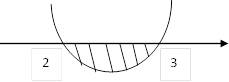  - возрастающая, т.к. 3) Рассмотрим случай когда переменная находится в основании логарифма:Учитель обсуждает совместно с учащимися методы решения , следит за грамотностью рассуждений и верной записью решения неравенств Решите неравенство   Решение.самопроверкаУчащиеся слушают учителяВысказывают свое мнение, предлагают способы и методы решенияЗаписывают решение неравенства в тетрадьРаботают в группах, ищут возможные пути решения системы  неравенств.Дети комментируют первые шаги решения. Работа в группах. Составляют алгоритм решения.Демонстрируют свои знания. Выполняют задания в микрогруппе, письменноПроверяет выполненные микрогруппами задания. Отвечают на вопросы. На стикерах записывают свое мнение по поводу урока.Похвала учителяпрезентацияЗакрепление 10 минРабота в парахПо свойствам логарифмов, мы можем записать неравенство как:Имеем 2 случая: основание может быть между 0 и 1, или может быть больше, чем 1.Следовательно, мы имеем две системы:Первая система не будет иметь решения, так как мы получаем которая не является не возможным.Для второй системы, мы имеем:,  которая имеет решение . Это и является решением данного неравенства.Дескрипторы:- выбирает и применяет метод решения логарифмических неравенств;- находит область определения неравенств;- применяет свойства логарифмов;- решает систему неравенств;- объясняет решения неравенств товарищу;- анализирует о степени сложности представленных заданийРешают в парахУстная похвала, комментарий учителяПрезентацияКонец урока5 минПроводит инструктаж по домашнему заданию: № 26.4 (2 строка), № 26.10 (1,2),  № 26.8 (1)Записывают д/задание 